Education creates transformational change across all levels of society and underpins the achievement of the Sustainable Development Goals. At Australian Marist Solidarity we believe in the power of education. Discover long-term systematic impact of education.[/accordion-item]Students​Pre Project Survey: Complete online here Can you name a project that Australian Marist Solidarity are carrying out?Do you know which project your school is supporting Australian Marist Solidarity with?Have you heard of the Sustainable Development Goals? Can you name them?How many countries is Australian Marist Solidarity working in?​Introduction:​Imagine the following scenario... You are a 12 year old girl living in the Asia Pacific region with your parents and three siblings in a small house that was built by your father on the outskirts of town. You do not have access to education, medical treatment or electricity. Your parents did not attend school but work hard to provide food on the table and a roof over your head. You have never been to school.Task:Guiding Question: How will education help to sustain development in your community?​Working in groups, produce a 5-8 minute presentation to be delivered to Australian Marist Solidarity and outline how their support will make a long term systematic impact to your community through education. Your presentation must convince Australian Marist Solidarity to select your community for Solidarity Funding in education and link to the Sustainable Development Goals. As Australian Marist Solidarity is a Catholic organization, you must consider how your project meets the mission of their organization and the broader Catholic Church.​Presentation styles can include:Powerpoint presentationVideo / animationOral Report​Ensure that your presentation addresses the questions outlined in the Process section.The presentation must be both visually appealing and informative. Use of graphs and other diagrams to support your presentation of data is important. Include references to all information used in your presentation in your bibliography.Your classmates will assign your group a certain amount of funding based on the quality of your presentation. They may be provided with an opportunity to ask questions to help their understanding.​Process:Managing time:​Select your country of focus (teachers may assign a country or region i.e. Timor Leste, Bougainville, India, Thailand, The Philippines, Vietnam, Solomon Islands, Fiji, Cambodia or Bangladesh)Brainstorm (what do we know, need to know?)Research (where can we find information that we don’t have? Where will we save our information, google docs?)Analysis (what have we learnt in our investigation? What are the most important details?)Creative (how can we creatively and convincingly present our findings?)Draft (how can we improve our presentation?)Rehearse (make sure that you have timed your presentationCollecting data:Make sure that you use the links found in the Resources Section as a starting point for your research.Consider the quality of the data that you collect, what is the source of the information, is it reliable?​Tips for working in group situations:Group size should be no more than 3-4Consider breaking up the key questions to be addressed between team membersDecide on how you will collate your informationDecide on which presentation style will suit the skills and interest of your groupReport any concerns to your teacherKey questions to be addressed in the presentation:How are the Millennial Development Goals, 1, 3, 4, 5 and 8 helped by education?What are the levels of poverty in your community?What quality of health and wellbeing exist in your community?What would quality education look like in your community?How much will it cost to setup and maintain a school?Does the government help to subsidize school costs?How might education help address issues of gender equality in your community?What benefit would education have in providing decent opportunities to work?How would an increase in work help to support economic growth in your community?Where has Australian Marist Solidarity completed similar projects?What is the mission of Australian Marist Solidarity and what role does faith play in their organization?How does this project support the mission of the Catholic Church?Why should Australian Marist Solidarity select your community for this education project?What would Australian Marist Solidarity need to be aware of as potential cultural, historical or religious issues in your community?What is a creative a slogan, poster, video or advertising campaign that Australian Marist Solidarity could use with Australian School students to help raise funds for the project?How can Australian Marist Solidarity help spread the word through and engage young people in the project? Consider effective social media engagement and other creative strategies.Evaluation:​ 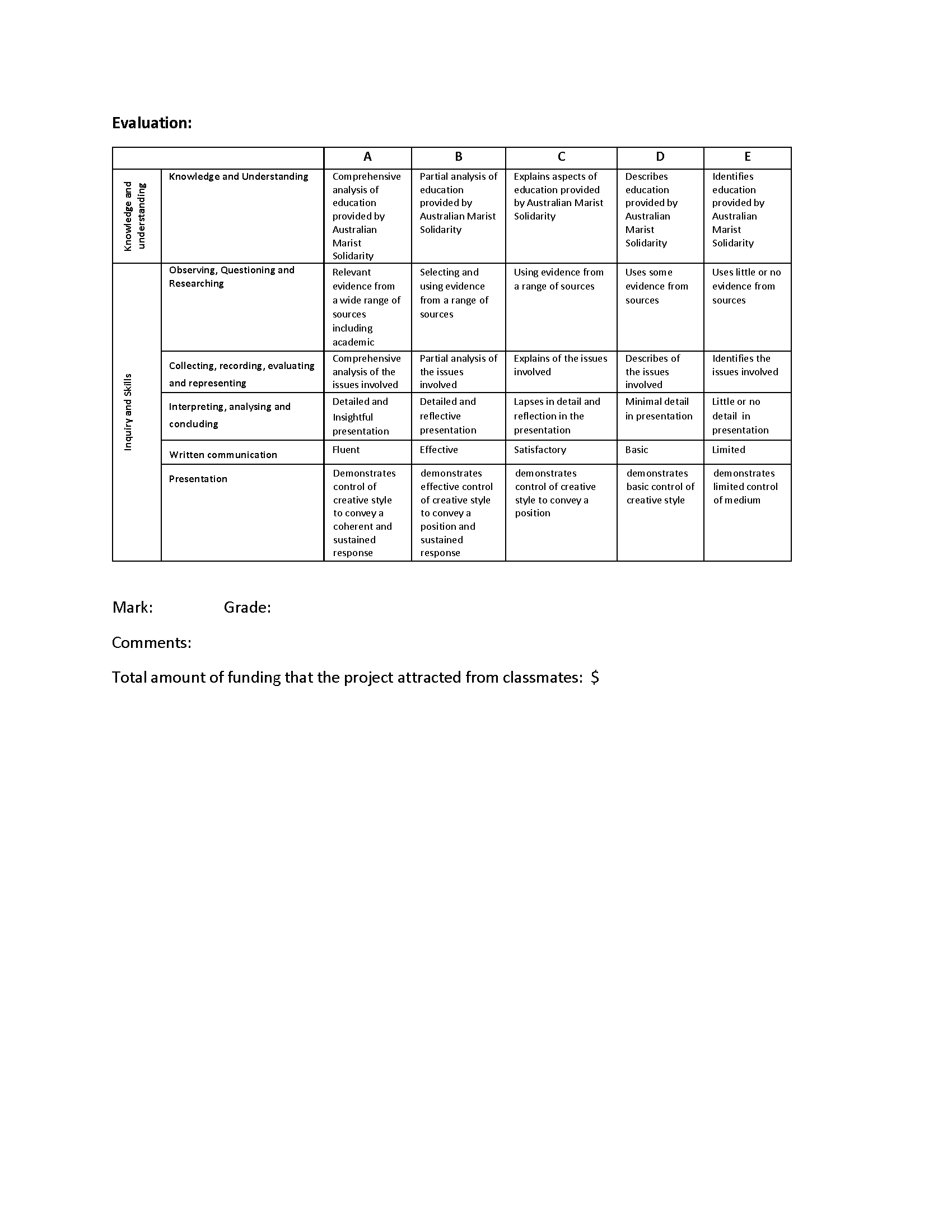 ​Share:We would love to see your presentation and share your great ideas with other Marist schools. Consider posting your ideas to our Social Media pages Facebook, Twitter, Instagram and YouTube. Ask your teacher to upload your presentation to the Google Drive folder.​Conclusion:​Congratulations on completing this project, we hope that you enjoyed the process of investigation and creatively presenting your findings. This is the sort of work that Australian Marist Solidarity does and if you would like more information about Internships and volunteer opportunities click here: http://www.maristvolunteersaustralia.com/​​Post Project Survey​Complete online here https://www.surveymonkey.com/r/MSOLPBLPostSurveyHow effective has this project been in developing your understanding of Marist Solidarity?To what extent has your understanding increased about the Millennial Development Goals?How much has your knowledge increased about the issues that young people face in the Asia Pacific region?How effective was your presentation in convincing Australian Marist Solidarity to fund you project?Would you like to learn more about Australian Marist Solidarity?[/accordion-item]Resources:​United Nations Sustainable Development Goals: https://www.un.org/sustainabledevelopment/sustainable-development-goals/​Australian Marist Solidarity projects: http://www.australianmaristsolidarity.net.au/country/cambodia/Child Poverty statistics in Asia Pacific countries: https://www.unicef.org/eapro/Child_Poverty_in_EAP_Regional_Report.pdfGender issues in society: https://www.unescap.org/our-work/social-development/gender-equalityWorld Health Organisation data on health and wellbeing in Asia Pacific countries: http://www.wpro.who.int/health_research/documents/Health_in_Asia_and_the_Pacific/en/
(Chapter 9 page 19-21)Catholic Church Social Justice and Mission: http://www.usccb.org/beliefs-and-teachings/what-we-believe/catholic-social-teaching/How to present data creatively: https://www.presentation-process.com/presentation-of-data.html​World Bank data information tool: http://databank.worldbank.org/data/reports.aspx?source=world-development-indicators Creative ways of producing a pitch: https://thenextweb.com/insider/2015/11/12/top-creative-pitching-tips-creative-agencies/Samples of previous Australian Marist Solidarity presentations: https://prezi.com/7w9jp3cwudoa/marist-solidarity/How to producing convincing presentations: https://business.tutsplus.com/tutorials/how-to-make-a-persuasive-powerpoint-presentation--cms-25459